ANNOTATED AGENDA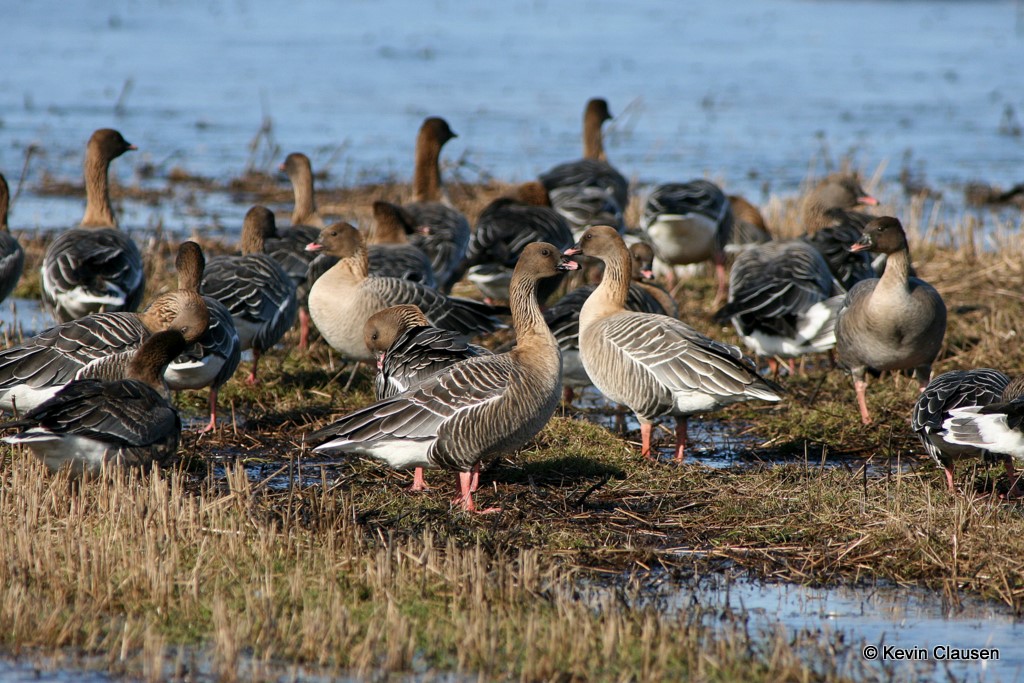 Image courtesy of Kevin Clausen-- Annotated Agenda –Date:			Tuesday 14th and Wednesday 15th October 2014Venue:			Van Der Valk Hotel Sneek, Sneek, The Netherlands.Host:			Dutch Ministry of Economic Affairs, Agriculture and InnovationChair:			Norway (Mr. Øystein Størkersen) Meeting Documents:The following working documents will be made available to you for review in advance of the meeting (non-exclusive):Annotated agenda (Doc.: SPfG IWG 2.1)Svalbard Pink-footed Goose Population Status Report 2013-2014; DCE Technical Report No 39 (Doc.: SPfG IWG 2.2)Adaptive Harvest Management for the Svalbard Population of Pink‐Footed Geese 2014 Progress Summary; DCE Technical Report No. 40 (Doc.: SPfG IWG 2.3)Agenda item notes: harvest regulations (Doc.: SPfG IWG 2.4)Agenda item notes: crop damage assessment (Doc.: SPfG IWG 2.5)The above documents will be circulated in advance of the meeting.The following information documents will also be made available to you before the meeting (non-exclusive):List of Meeting Documents (Doc.: SPfG IWG Inf. 2.1)Meeting Information Sheet (Doc.: SPfG IWG Inf. 2.2)List of participants (Doc.: SPfG IWG Inf. 2.3)Meeting report of the 1st Meeting of the AEWA Svalbard Pink-footed Goose International Working Group, 23 April 2013, Copenhagen, Denmark. (Doc.: SPfG IWG Inf. 2.4)Main Objectives:Updates on the implementation of the ISMPEstablish and agree IWG recommendations for the sustainable hunting of pink-footed geese in Norway and Denmark focusing on number key areas of discussion:Emergency closure of the pink-footed goose hunting seasonCrippling rate target and actions to reduce itHunting bag share between Norway and DenmarkHunting regulatory options to ensure sustainable hunting of pink-footed geeseEstablish and agree IWG recommendations for the national monitoring and reporting of goose related conflicts  Elect a new Chair country for the AEWA SPfG IWGMeeting languages:	The meeting will be conducted in English. Meeting documents will be provided in English.Abbreviations: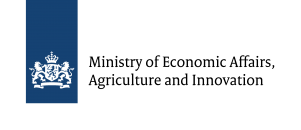 Hosted by the Dutch Ministry of Economic Affairs, Agriculture and Innovation.Organized by Aarhus University, Denmark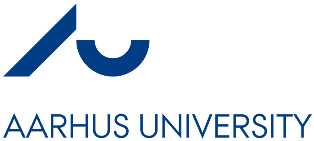 AHM = Adaptive Harvest Management;ISMP = International Species Management Plan;IWG = International Working Group;SPfG = Svalbard Pink-footed Goosetbc = to be confirmedDoc. = meeting documentAE = Arild EspelienAPR = Anja Pel RoestBN = Bart NoletEK = Eckhart KuijkenFAJ = Fred A. JohnsonHLS = Henrik Lykke SørensenIT = Ingunn TombreJHW = James H. WilliamsJM = Jesper MadsenMV = Michiel Vandegehuchte SD = Sergey DerelievØS = Øystein StørkersenMonday 13th OctoberArrival dayMonday 13th OctoberArrival dayMonday 13th OctoberArrival dayMonday 13th OctoberArrival dayMonday 13th OctoberArrival dayTimeItemDoc. RemarksLeadArrivalCheck-in Van Der Valk Hotel SneekBurgemeester Rasterhofflaan 18606 KZ Sneek, The NetherlandsTel +31 515 48 18 1819:00Welcome receptionReception to welcome delegates: meet in hotel barJMTuesday 14th October08:30 – 18:00Tuesday 14th October08:30 – 18:00Tuesday 14th October08:30 – 18:00Tuesday 14th October08:30 – 18:00Tuesday 14th October08:30 – 18:00TimeItemDoc.RemarksLead08:30 -13:00Excursion--Morning excursion to see pink-footed geese in local areatbc13:00 - 14:00Lunch--14:00 – 14:20(20 mins)Opening of the meeting, introductions and agendaSPfG IWG 2.1Tour de tableConfirmation of observersAdoption of the AgendaChair(ØS)14:20 – 14:45(25 mins)Updates from AEWA Secretariat and Coordination UnitSPfGIWG 2.2Updates on:AEWA Secretariat newsLatest SPfG population statusCoordination unit ISMP activities and dissemination in 2013-2014SDJMJHW14:45 – 15:30(45 mins)Range State up-dates:Belgium (MV)The Netherlands (APR)Denmark (HLS)Norway (ØS)--Presentations updating on status of national delegations / national working groups, overview of ISMP related activities.15:30 - 16:00Coffee break--16:00 – 16.45(45 mins)Adaptive Harvest Management (AHM)SPfG IWG 2.3Presentation of AHM 2014 Progress ReportFAJ16:45 – 17.00(15 mins)Q & A session--Brief questions and answersFAJ17:00 - 17:45(45 mins)Goose-agricultural conflicts and predicting the impact of foraging--Presentation of habitat depletion model for Trøndelag, NorwayBNIT17:45 – 18.00(15 mins)Q & A session--Brief questions and answersBNIT18:00 – 18:10Wrap-up of day--Chair(ØS)SDJM19:00Dinner --Dinner kindly hosted by the Dutch Ministry of Economic Affairs, Agriculture and InnovationAPRWednesday 15th October09:00 – 16:00Wednesday 15th October09:00 – 16:00Wednesday 15th October09:00 – 16:00Wednesday 15th October09:00 – 16:00Wednesday 15th October09:00 – 16:00TimeActivityDoc.RemarksLead09:00 – 09:15(15 mins)Arctic tundra degradation--Presentation on arctic tundra monitoringIT09:15 - 09:30(15 mins)Grassland restoration--Presentation on Belgian grassland restoration in OostkustpoldersEK09:30 - 09:40(10 mins)Hunting regulations in Norway and Denmark--Presentation on current hunting regulations in Norway and DenmarkAEHLS09:40 – 09:50(10 mins)Emergency closure of hunting season--Presentation on trigger point and procedure for emergency closure of the hunting seasonFAJ AEHLS09:50 – 10:10(20 mins)IWG Discussion: emergency closureSPfG IWG 2.4Discussion of emergency closure of hunting seasonChair(ØS)10:10 – 10:20(10 mins)Crippling rates--Presentation on proposed crippling rate target and management actions to reduce cripplingJM10:20 – 10:40(20 mins)IWG discussion: crippling ratesSPfG IWG 2.4Discussion of crippling rate target and management actions to achieve thisChair(ØS)10:40 - 11:00Coffee break11:00 – 11:10(10 mins)Annual hunting bag share (DK / NO)--Presentation on proposals to share hunting between Denmark and NorwayAEHLS11:10 – 11:30(20 mins)IWG discussion: annual hunting bag shareSPfG IWG 2.4Discussion on proposals to share hunting between Denmark and NorwayChair(ØS)11:30 – 11:45(15 mins)Regulatory options for huntingSPfG IWG 2.4Presentation on potential regulatory options for sustainable hunting in Norway and DenmarkJM11.45 - 13:00(75 mins)IWG Break-out sessions:Hunting regulationsGoose-agricultural conflictsSPfG IWG 2.4SPfG IWG 2.5Facilitated workshop on: hunting regulation objectives, alternatives & consequencesFacilitated workshop on: goose-agricultural conflicts; crop damage assessment and reporting; linking goose populations sizes and crop damages.Selected chairs13:00-14:00Lunch14:00 – 14:30(30 mins)Summing up of break-out sessionsFeedback on preferred options for hunting regulationFeedback on national assessments and reporting of goose related crop damagesSelected chairs14:30 – 15:30(60 mins)Agreement on IWG recommendations Confirmation of, and agreement on IWG recommendations for future management actions:Procedure for emergency closure of the pink-footed goose hunting seasonPotential crippling rate target and actions to reduce itRecommended hunting bag share between Norway and DenmarkRecommended regulatory options to ensure sustainable hunting of pink-footed geeseRecommended reporting practices and formats for goose related conflicts and crop damagesChair(ØS)SD 15:30 – 15:50(20 mins)Other business:ISMP Work Plan 2015Next AEWA SPfG IWG meetingAppoint next IWG Chair CountryOutline of planned ISMP activities in 2015Discuss and agree possibility, hosting country and timing of 3rd SPfG IWG meeting, foreseen to be held in late 2015Appoint new Chair Country for the SPfG IWG. Denmark has offered for 2014-2015 period.Chair(ØS)JMSD15:50 - 16:00Summary and conclusion of meeting 16:00End of meeting